MOMENT TIL PLANLEGGINGA 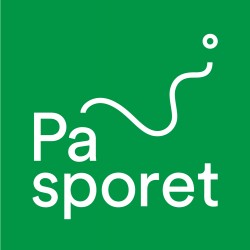 Dette er ressursar og forslag til korleis det er mogeleg å tenkje om planlegginga av På sporet. Utforminga av tiltaket – omfang, for- og etterarbeid – må innrettast slik at det blir overkomeleg. Ramma for opplegget kan strekkjast og krympast etter dei ulike ressursane kyrkjelyden rår over. På sporet treng ikkje vare i ei veke eller meir. Dette opplegget er tenkt som eit pusterom i kvardagen – som kanskje vil kunne bli til noko meir i etterkant.Ansvar og samarbeidKven skal ha ansvar for å lage til På sporet? Tilsette eller andre? Ungdommar eller vaksne? Er dette noko kyrkjelyden gjer for ungdommane, eller er det noko ungdommane skal vere med på å planleggje og å gjennomføre? Spør gjerne ungdommar og vaksne som har vore med i konfirmanttida, om å hjelpe til med planlegging og gjennomføring. Ikkje minst er målgruppa sjølv viktig å samarbeide med. Kan de ha ei spørjeundersøking der dei blir spurde om kva dei vil ta opp som tema?Rekruttering av deltakararFleire kyrkjelydar strever med å få oppslutning for eldre ungdommar i trusopplæringa. Ein idé er å ha ein kjerne av ungdommar som er med i eit arbeid i kyrkjelyden eller ein organisasjon (KRIK, kor-arbeid, speidarar, ungdomsleiarkurs e.l.) som skal vere med uansett. Det er viktig å tenkje gjennom kva det er mogeleg å få til i kyrkjelyden. Utnytt lokale ressursar til arrangementet. Det er viktig at På sporet har innslag av lokal kontekst. Kva ressursar finst i lokalmiljøet? Finst det nokon å samarbeide med i lokalmiljøet? (Historielag, ungdomsklubb, idrettslag, speidar eller andre)Er det mogeleg å samarbeide med nokon som er kjende i terrenget, og som kan leggje opp ei god rute for vandringa ut frå tid og lengde?Skal kyrkjelydane i prostiet gå saman om å arrangere? Tid og omfangPå sporet kan ha ulik lengde: (sjå også programforslag)Mini (3–4 timar – ein kveld)			Midi (6–10 timar – ein heil dag) 		Maksi (15–20 timar – laurdag til sundag med overnatting)	Kor stort eller lite skal På sporet vere hos oss?Skal det skje om våren eller hausten? Er storleiken på kullet og aktivitetsnivået i helgene så høgt at det er vanskeleg å få med heile kullet på ei helg, slik at gjennomføringa heller bør skje på ein dag i veka?Er det andre faktorar som gjer at ei helg er noko ungdommen vil prioritere, til dømes gode assosiasjonar til leir frå konfirmantleir, leir i det kontinuerlege ungdomsarbeidet, har god erfaring med logistikk og planlegging av leir osv.?For å finne eit godt tidspunkt er lokalkunnskapen viktig!Når på året passar det for din kyrkjelyd å ha På sporet? Sjå det i samanheng med resten av programmet i kyrkjelyden. Kva for vekedag er god til eit slikt arrangement? Den dagen ”halve” kullet trenar fotball, er ikkje den beste dagen.Kva for klokkeslett er gode? (Tenk gjerne over kollektivtransporten sine ruter.)VandringVandringa går føre seg på ei eigna rute. Det er viktig å finne balanse mellom å gå, gå roleg og å stoppe. Det er viktig at det er lange nok strekk å gå til at ein får kjenne på at ein er på vandring, samtidig kort nok til at ein kjem fram i tide. Det er òg viktig at det blir nok tid til stillheit. Stoppa bør vere på minst 15 minutt. (Dersom det er kaldt og vått, må de vurdere korleis de gjer dette.) Legg gjerne inn stopp på lokale historiske stader, minnesmerke eller utsiktspunkt.Kor skal vandringa starte – og kor skal ho avsluttast? Er det ein pilegrimsveg i området, skal de gå mellom to kyrkjer, skal det vere ei kjend eller ukjend løype?Kor mange tankestrek-postar skal det vere? Skal det vere tidebønner? Gruppesamtalar? Tid for å vere stille? Tid for å reflektere åleine?Er det nok tid til at dei berre får prate saman? Korleis kan ein dra i gang praten i starten, og kven tek ansvar for det? Kven ser dei som fell litt ut under vandringa? Rast – og kor skal vi ete?TilretteleggingTa høgde for ulike føresetnader for dei som er med.Er vandringa mogeleg å gjennomføre uavhengig av funksjonsevne?Er det mogeleg å frakte/hente nokon med bil undervegs dersom noko skjer?Allergiar?FellesskapÅ vandre saman gir ein annan type kjensle av fellesskap enn å vere inne. Det er viktig å tenkje gjennom korleis ungdommane blir møtte når dei kjem på På sporet. Korleis kan ein planleggje ferdig alle praktiske detaljar i god tid før dei første ungdommane kjem? Kven har hovudansvar for å ta imot dei?Korleis kan ein dra i gang praten i starten, og kven tek ansvar for det?Korleis kan dei føle seg sett og velkomne når dei kjem? Korleis kan ein sikre at ein ser kvar enkelt ungdom om kullet er stort? Er det nok tid til at dei berre får prate saman? Kven ser den/dei som fell utanfor undervegs i vandringa? Kven er våre unge?Korleis er ungdomskulturen lokalt, og kulturen hos dette kullet spesielt? Dette er spørsmål som kan ta utgangspunkt i korleis de kjenner kullet frå konfirmasjonstida og andre kjelder, som foreldre og skole, med fleire.Kva gjer dei på fritida, og kor ofte? Kven er leiarane / dei sosiale samlingspunkta i kullet? Kva kan gjere dei trygge på at fleire frå kullet blir med På sporet? Kva er dei opptekne av? Kva gjer dei glade? Kva treng våre unge å kome på sporet av? Når det kjem til refleksjonsgrupper, passar det best å blande gutar og jenter? – Eller skal det vere eigne gute- og jentegrupper?HefteDet kan vere ein idé å lage eit hefte til deltakarane der det står litt om På sporet. Det kan også innehalde programmet for samlinga og salmar, tidebønner og tankestrekar som de skal gjere undervegs. Det bør også vere rom for eigne notat.Mat Måltidet er med og byggjer fellesskap. Om de har ei kortare vandring eller går i terreng der de ikkje kan tenne bål, kan de godt lage ein kjele suppe på førehand og ete anten før de går eller når de kjem fram. Om de har ei lang vandring, kan de i tillegg leggje inn matpakkestopp.Skal det serverast mat, bør det vere påmeldingsfrist. Korleis ordnar de maten? Kva er menyen?Kven kan gjerne vere med på å lage i stand maten? Har de nokon som kan lage suppe og leggje til rette for måltidet når de kjem fram? Kven skal ordne i stand så bålet brenn når de kjem dit? Om de vel å gjennomføre ei maksi-vandring, korleis gjer de det med måltida i løpet av dagen? Kor kan de stoppe undervegs og få servert mat? Skal de ha matpakke?Musikk Salmane er ein stor del av kyrkja sin kulturarv. Dei er med på å setje livet og trua i samanheng. Til allsongar er det fint å bruke kjent stoff. Men det er òg fint å kome litt vidare og gje dei noko nytt. Skal det vere songar undervegs i vandringa? Skal det syngjast i avslutninga? Kven kan spele? Er det nokon som speler gitar, fløyte eller liknande, som kan spele ved leirbålet? Kan organisten spele i kyrkja?Snakk og stilleI det daglege omgir vi oss med mykje støy. Tankar og uro kan skape indre støy. Det er ei utfordring at vi ofte ikkje har tid til å tenkje djupe tankar. I løpet av vandringa skal dei unge utfordrast til å gå åleine i stille og grunne på nokre tema som er viktige for livet og trua. Det er viktig med nokre stoppestader undervegs til å tenkje, skrive eller tale saman. Hugs å skru av telefonen!Det kan vere ein fordel å ikkje starte med å vere stille – men når det første stoppet kjem, kan ein byrje med det. Det er òg viktig at det er tid til å tale saman – til dømes om spørsmål etter tankestrek og ved bålet. På slutten av den første tankestreken (under fana vandring) står det ei melding om stillheit. De må velje om de vil halde på det for kvart stopp.Skal det vere ei stille vandring? Kor mange etappar skal skje i stille? Korleis skal vi greie å vere stille når vi går? Kor mange spørsmål skal ein samtale om ved tankestrekane? Korleis skal desse samtalane organiserast?Kva vil vi skal skje rundt bålet?TankestrekDette er forslag til tema som ein kan arbeide med undervegs i vandringa. Nokre av spørsmåla høver best til eigenrefleksjon, mens andre passar godt til samtale. De må vurdere når i løpet av vandringa deltakarane skal vere stille og åleine, og når dei skal samtale i grupper eller med alle. Tankestrekane kan både gjerast undervegs på vandringa og i løpet av tidebønner og liturgisk avslutning. Tankestrekane kan gjerast på forskjellige måtar: Leiaren les ingressen, og deltakarane arbeider med spørsmåla. Eller de kan leggje heile tankestreken inn i heftet (eller det ligg laminert på post), og de les sjølve.Symbolhandling Tru handlar ikkje berre om kunnskap, tankar og kjensler. Vi gjer tru også. Difor er det viktig å gjere symbolhandlingar i løpet av vandringa. Å bruke eit symbolspråk for tru kan bidra til ny livsmeistring og gi konkret hjelp til å leve trua i kvardagen. (Les meir om symbolhandlingar under fana vandring.)Kva for symbolhandlingar kjenner dei unge frå konfirmasjonstida?Kva for symbolhandlingar bruker vi i gudstenester?Kva for tema i vandringa kan vi knyte symbolhandlingar til